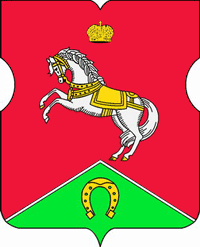 АППАРАТ СОВЕТА ДЕПУТАТОВмуниципального округаКОНЬКОВОПОСТАНОВЛЕНИЕ           09.03.2021    №    2/П________В соответствии с Бюджетным кодексом Российской Федерации и Решением Совета депутатов муниципального округа Коньково от 26.01.2021 года № 1/1 «О бюджете муниципального округа Коньково на 2021 год и плановый период 2022 и 2023 годов»:Внести изменения в постановление аппарата Совета депутатов муниципального округа Коньково от 27.01.2021г. № 1/П «Об утверждении сводной бюджетной росписи муниципального округа Коньково на 2021 год и плановый период 2022 и 2023 годов» в части изменения бюджетных ассигнований по расходам:2. Разместить настоящее постановление на официальном сайте органов местного самоуправления муниципального округа Коньково www.konkovo-moscow.ru.3. Контроль за исполнением настоящего постановления возложить на главу муниципального округа Коньково Малахова С.В.Глава муниципального округа Коньково                                                   С. В. МалаховОб изменении бюджетных ассигнований по расходамБюджетная классификацияСумма в тыс.руб. 0104. 31 Б 0100500.244.2261 800,000104. 31 Б 0100500.244.225-500,000104. 31 Б 0100500.244.346-400,000104. 31 Б 0100500.244.310-500,000104. 31 Б 0100500.244.222-400,00Итого:0,00